На основу члана 50. Закона о државним службеницима и члана 4. став 1. Уредбе о интерном и јавном конкурсу за попуњавање радних места у државним органима оглашава
    ИНТЕРНИ КОНКУРС ЗА ПОПУЊАВАЊЕ ИЗВРШИЛАЧКОГ РАДНОГ МЕСТА У             МИНИСТАРСТВУ ПРОСВЕТЕ, НАУКЕ И ТЕХНОЛОШКОГ РАЗВОЈАI Орган у коме се попуњава радно место: Министарство просвете, науке и технолошког развоја, Београд, Немањина 22-26 II Радно место која се попуњава:1. Руководилац школске управе, у звању виши саветник, Школска управа Ниш, Одељење за координацију рада школских управа - 1 извршилац.Опис послова: Руководи, планира и организује рад Школске управе, координира и надзире рад државних службеника и пружа стручну помоћ државним службеницима у Школској управи у поступању по представкама грађана и установа; стара се о листама запослених у установама образовања и васпитања који остварују право на преузимање при Школској управи; координира спровођење стручног усавршавања и развојног планирања у установама; стара се о благовременом протоку информација и података за потребе установа и Министарства; прати и обавља стручно-педагошки надзор и спољашње вредновање у складу са законом којим се утврђују основе система образовања и васпитања; остварује сарадњу са јединицама локалне самоуправе, просветном инспекцијом, Заводом за унапређивање образовања и васпитавања, Заводом за вредовање квалитета образовања и васпитања и другим институцијама; учествује у планирању развоја образовања и васпитања на подручју Школске управе и праћењу његовог остваривања; координира прикупљање статистичких података о запосленима и ученицима од установа образовања и васпитања који служе као основа утврђивања, планирања и спровођења образовне и финансијске политике и обједињавање и обраду података о запосленима и ученицима у установама образовања и васпитања и припрему анализа и извештаја за потребе Министарства; стара се о несметаном протоку података у оквиру јединственог информационог система Министарства; обавља и друге послове по налогу начелника Одељења.Услови: Високо образовање из поља друштвено-хуманистичких, природно-математичких, техничко-технолошких наука или образовно-уметничког поља Уметности на основним академским студијама у обиму од најмање 240 ЕСПБ бодова, мастер академским студијама, специјалистичким академским студијама, специјалистичким струковним студијама, односно на основним студијама у трајању од најмање четири године или специјалистичким студијама на факултету, положен стручни испит у области образовања, односно лиценца за наставника, васпитача или стручног сарадника, стручни рад објављен у међународним или домаћим часописима или зборницима са рецензијом, односно одобрени уџбеник, приручник или друго наставно средство, остварене резултате у развоју образовања и стечен професионални углед, најмање осам година радног искуства у области образовања и васпитања, положен државни стручни испит и испит за просветног саветника, као и потребне компетенције за рад на радном месту.III Место рада: Ниш, Страхињића Бана 1.IV Врста радног односа: радно место попуњава се заснивањем радног односа на неодређено време.V Компетенције које се проверавају у изборном поступку:Сагласно члану 9. Закона о државним службеницима, прописано је да су кандидатима при запошљавању у државни орган, под једнаким условима доступна сва радна места и да се избор кандидата врши на основу провере компетенција. Изборни поступак спроводи се у више обавезних фаза и то следећим редоследом: провера општих функционалних компетенција, провера посебних функционалних компетенција, провера понашајних компетенција и интервју са комисијом.На интерном конурсу за извршилачка радна места која нису руководећа, не проверавају се опште функционалне и понашајне компетенције, а за радна места која су руководећа не проверавају се опште функционалне компетенције.У свакој фази изборног поступка врши се вредновање кандидата и само кандидат који испуни унапред одређено мерило за проверу одређене компетенције у једној фази изборног поступка може да учествује у провери следеће компетенције у истој или наредној фази.Провера посебних функционалних компетенција:Посебна функционална компетенција за област рада послови руковођења (стратегије и канали комуникације) провераваће се путем симулације (усмено).Посебна функционална компетенција за област рада студијско- аналитички послови (прикупљање и обрада података из различитих извора, укључујући и способност критичког размишљања и анализирања доступних информација) провераваће се путем симулације (усмено).Посебна функционална компетенција за област рада стручно педагошки надзор над радом предшколских установа, школа и школа са домом ученика (инструктивно- саветодавни рад са наставницима, васпитачима, стручним сарадницима и директорима установа) провераваће се путем симулације (усмено).Информације о материјалима за припрему кандидата за проверу посебних функционалних компетенција могу се наћи на интернет презентацији Министарства просвете, науке и технолошког развоја http://www.mpn.gov.rs/konkursi-i-javni-pozivi/konkursi-za-popunjavanje-izvrsilackih-radnih-mesta-u-mpntr/.Провера понашајних компетенција: управљање информацијама, управљање задацима и остваривање резултата, оријентација ка учењу и променама, изградња и одржавање професионалних односа, савесност, посвећеност и интегритет и управљање људским ресурсима, вршиће се путем психометријских тестова и интервјуа базираним на компетенцијама.Интервју са комисијом: Процена мотивације за рад на радном месту и прихватање вредности државних органа - провераваће се путем интервјуа са комисијом (усмено).VI Адреса на коју се подноси попуњен образац пријаве за интерни конкурс: Образац пријаве на конкурс шаље се поштом или предаје непосредно на писарници Министарства просвете, науке и технолошког развоја, Немањина 22-26, Београд, са назнаком „За интерни конкурс за попуњавање извршилачког радног места”.VII Лица која су задужена за давање обавештења о интерном конкурсу: Драгица Милошевић, телефон: 011 363 12 56 и Ивана Мутавџић, телефон: 011 361 02 87.VIII Датум оглашавања: 1. новембра 2021. године.IX Рок за подношење пријава на интерни конкурс је осам дана и почиње да тече 2. новембра 2021. године и истиче 9. новембра 2021. године.X Пријава на интерни конкурс врши се на Обрасцу пријаве који је доступан на интернет презентацији Службе за управљање кадровима www.suk.gov.rs на интернет презентацији Министарства просвете, науке и технолошког развоја www.mpn.gov.rs  и у штампаној верзији на писарници Министарства просвете, науке и технолошког развоја, Београд, Немањина 22-26.Приликом предаје пријаве на интерни конкурс, пријава добија шифру под којом подносилац пријаве учествује у даљем изборном поступку. Подносилац пријаве се обавештава о додељеној шифри у року од три дана од пријема пријаве, достављањем наведеног податка на начин који је у пријави назначио за доставу обавештења.XI Докази које прилажу кандидати који су успешно прошли фазе изборног поступка пре интервјуа са Конкурсном комисијом: оригинал или оверена фотокопија дипломе којом се потврђује стручна спрема; оригинал или оверена фотокопија доказа о положеном државном стручном испиту за рад у државним органима (кандидати са положеним правосудним испитом уместо доказа о положеном државном стручном испиту, подносе доказ о положеном правосудном испиту); оригинал или оверена фотокопија доказа о радном искуству у области образовања и васпитања (потврда, решење и други акти којима се доказује на којим пословима, у ком периоду и са којом стручном спремом је стечено радно искуство); оригинал или оверена фотокопија решења о распоређивању или премештају у органу у коме ради или решења да је државни службеник нераспоређен; оригинал или оверена фотокопија доказа о положеном испиту за просветног саветника; оригинал или оверена фотокопија доказа о положеном стручном испиту у области образовања, односно лиценца за наставника, васпитача или стручног сарадника; доказ о објављеном стручном раду у међународним или домаћим часописима или зборницима са рецензијом, односно одобреном уџбенику, приручнику или другом наставном средству у оригиналу или овереној фотокопији или штампани примерак доказа који је објављен у електронској форми са назнаком о линку са кога се стручни рад, уџбеник, приручник или друго наставно средство може преузети и доказ о оствареним резултатима у развоју образовања, стеченом професионалном угледу (награде, признања, препоруке и др.) у оригиналу или овереној фотокопији.Сви докази прилажу се у оригиналу или фотокопији која је оверена код јавног бележника (изузетно у градовима и општинама у којима нису именовани јавни бележници, приложени докази могу бити оверени у основним судовима, судским јединицама, пријемним канцеларијама основних судова, односно општинским управама као поверени посао).Као доказ се могу приложити и фотокопије докумената које су оверене пре 1. марта 2017. године у основним судовима, односно општинскоj управи. Законом о општем управном поступку („Службени гласник РС”, број: 18/16) је, између осталог, прописано да су органи у обавези да по службеној дужности, када је то неопходно за одлучивање, у складу са законским роковима, бесплатно размењују, врше увид, обрађују и прибављају личне податке о чињеницама садржаним у службеним евиденцијама, осим ако странка изричито изјави да ће податке прибавити сама. Документ о чињеницама о којима се води службена евиденција је: уверење о положеном државном стручном испиту за рад у државним органима односно уверење о положеном правосудном испиту. Потребно је да учесник конкурса у делу Изјава*, у обрасцу пријаве, заокружи на који начин жели да се прибаве његови подаци из службених евиденција. 
XII Рок за подношење доказа: кандидати који су успешно прошли претходне фазе изборног поступка, пре интервјуа са Конкурсном комисијом позивају се да у року од пет радних дана од дана пријема обавештења доставе наведене доказе који се прилажу у конкурсном поступку.
Кандидати који не доставе наведене доказе који се прилажу у конкурсном поступку, односно који на основу достављених или прибављених доказа не испуњавају услове за запослење, писмено се обавештавају да су искључени из даљег изборног поступка. Докази се достављају  на адресу Министарства просвете, науке и технолошког развоја, Немањина 22-26, Београд.XIII Датум и место провере компетенција кандидата у изборном поступку: 
Са кандидатима чије су пријаве благовремене, допуштене, разумљиве, потпуне и који испуњавају услове предвиђене огласом о интерном конкурсу, на основу података наведених у обрасцу пријаве на конкурс, изборни поступак ће се спровести почев од 15. новембра 2021. године.Провера посебних функционалних компетенција ће се обавити у просторијама Министарства просвете, науке и технолошког развоја, Београд, Немањина 22-26, а провера понашајних компетенција ће се обавити у просторијама Службе за управљање кадровима, Нови Београд, Булевар Михајла Пупина бр. 2 (источно крило).  Интервју са Конкурсном комисијом ће се обавити у просторијама Министарства просвете, науке и технолошког развоја, Београд, Немањина 22-26, 11000 Београд. Кандидати ће о датуму, месту и времену сваке фазе изборног поступка бити обавештени на контакте (бројеве телефона или електронске адресе), које наведу у својим обрасцима пријава.XIV Државни службеници који имају право да учествују на интерном конкурсу:
На интерном конкурсу могу да учествују само државни службеници запослени на неодређено време из органа државне управе и служби Владе. Напоменe: Неблаговремене, недопуштене, неразумљиве или непотпуне пријаве биће одбачене.
Интерни конкурс спроводи Конкурсна комисија коју је именовао министар просвете, науке и технолошког развоја. Овај конкурс се објављује на интернет презентацији и огласној табли Службе за управљање кадровима и интернет презентацији и огласној табли Министарства просвете, науке и технолошког развоја.Сви изрази, појмови, именице, придеви и глаголи у овом огласу који су употребљени у мушком граматичком роду, односе се без дискриминације и на особе женског пола.	               Д И Р Е К Т О Р	           др Данило Рончевић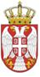 РЕПУБЛИКА СРБИЈАВЛАДАСлужба за управљање кадровима Београд